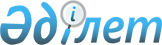 О внесении изменений и дополнения в решение Ерейментауского районного маслихата от 23 декабря 2020 года № 6С-57/2-20 "О районном бюджете на 2021-2023 годы"Решение Ерейментауского районного маслихата Акмолинской области от 2 марта 2021 года № 7С-2/2-21. Зарегистрировано Департаментом юстиции Акмолинской области 5 марта 2021 года № 8376
      В соответствии с пунктом 4 статьи 106 Бюджетного кодекса Республики Казахстан от 4 декабря 2008 года, статьей 6 Закона Республики Казахстан от 23 января 2001 года "О местном государственном управлении и самоуправлении в Республике Казахстан", Ерейментауский районный маслихат РЕШИЛ:
      1. Внести в решение Ерейментауского районного маслихата "О районном бюджете на 2021-2023 годы" от 23 декабря 2020 года № 6С-57/2-20 (зарегистрировано в Реестре государственной регистрации нормативных правовых актов № 8292, опубликовано 12 января 2021 года в Эталонном контрольном банке нормативных правовых актов Республики Казахстан в электронном виде) следующие изменения и дополнение:
      пункт 1 изложить в новой редакции:
      "1. Утвердить районный бюджет на 2021-2023 годы согласно приложениям 1, 2 и 3 к настоящему решению соответственно, в том числе на 2021 год в следующих объемах:
      1) доходы – 4 611 997,0 тысяч тенге, в том числе:
      налоговые поступления – 1 020 676,0 тысяч тенге;
      неналоговые поступления – 8 810,0 тысяч тенге;
      поступления от продажи основного капитала – 14 429,0 тысяч тенге;
      поступления трансфертов – 3 568 082,0 тысяч тенге;
      2) затраты – 4 786 537,8 тысяч тенге;
      3) чистое бюджетное кредитование – -3 850,0 тысяч тенге, в том числе:
      бюджетные кредиты – 8 751,0 тысяч тенге;
      погашение бюджетных кредитов – 12 601,0 тысяч тенге;
      4) сальдо по операциям с финансовыми активами – 23 653,0 тысяч тенге, в том числе:
      приобретение финансовых активов – 23 653,0 тысяч тенге;
      5) дефицит (профицит) бюджета – -194 343,8 тысяч тенге;
      6) финансирование дефицита (использование профицита) бюджета – 194 343,8 тысяч тенге.";
      пункт 6 изложить в новой редакции:
      "6. Учесть, что в районном бюджете на 2021 год предусмотрены целевые трансферты из областного и районного бюджетов бюджетам города Ерейментау, сел и сельских округов согласно приложению 6 к настоящему решению.";
      дополнить пунктом 8-1 следующего содержания:
      "8-1. Учесть, что в районном бюджете на 2021 год, в установленном законодательством порядке, используются свободные остатки бюджетных средств, образовавшиеся на 1 января 2021 года в сумме 198 193,8 тысяч тенге.";
      приложения 1, 6 к указанному решению изложить в новой редакции согласно приложениям 1, 2 к настоящему решению.
      2. Настоящее решение вступает в силу со дня государственной регистрации в Департаменте юстиции Акмолинской области и вводится в действие с 1 января 2021 года.
      "СОГЛАСОВАНО" Районный бюджет на 2021 год Целевые трансферты из областного и районного бюджетов на 2021 год бюджетам города Ерейментау, сел и сельских округов
					© 2012. РГП на ПХВ «Институт законодательства и правовой информации Республики Казахстан» Министерства юстиции Республики Казахстан
				
      Председатель сессии
Ерейментауского районного
маслихата

Т.Алиева

      Секретарь Ерейментауского
районного маслихата

М.Абжиков

      Акимат Ерейментауского района
Приложение 1 к решению
Ерейментауского районного
маслихата от 2 марта
2021 года № 7С-2/2-21Приложение 1 к решению
Ерейментауского районного
маслихата от 23 декабря
2020 года № 6С-57/2-20
Категория
Категория
Категория
Категория
Сумма, тысяч тенге
Класс
Класс
Класс
Сумма, тысяч тенге
Подкласс
Подкласс
Сумма, тысяч тенге
Наименование
Сумма, тысяч тенге
1
2
3
4
5
I. Доходы
4 611 997,0
1
Налоговые поступления
1 020 676,0
01
Подоходный налог
900,0
2
Индивидуальный подоходный налог
900,0
03
Социальный налог
316 813,0
1
Социальный налог
316 813,0
04
Налоги на собственность
618 908,0
1
Налоги на имущество
618 408,0
5
Единый земельный налог
500,0
05
Внутренние налоги на товары, работы и услуги
81 715,0
2
Акцизы
3 100,0
3
Поступления за использование природных и других ресурсов
66 465,0
4
Сборы за ведение предпринимательской и профессиональной деятельности
12 150,0
5
Налог на игорный бизнес
0,0
07
Прочие налоги
0,0
1
Прочие налоги
0,0
08
Обязательные платежи, взимаемые за совершение юридически значимых действий и (или) выдачу документов уполномоченными на то государственными органами или должностными лицами
2 340,0
1
Государственная пошлина
2 340,0
2
Неналоговые поступления
8 810,0
01
Доходы от государственной собственности
2 409,0
1
Поступления части чистого дохода государственных предприятий
0,0
5
Доходы от аренды имущества, находящегося в государственной собственности
2 120,0
7
Вознаграждение по кредитам, выданным из государственного бюджета
15,0
9
Прочие доходы от государственной собственности
274,0
02
Поступления от реализации товаров (работ, услуг) государственными учреждениями, финансируемыми из государственного бюджета
0,0
1
Поступления от реализации товаров (работ, услуг) государственными учреждениями, финансируемыми из государственного бюджета
0,0
04
Штрафы, пени, санкции, взыскания, налагаемые государственными учреждениями, финансируемыми из государственного бюджета, а также содержащимися и финансируемыми из бюджета (сметы расходов) Национального Банка Республики Казахстан
490,0
1
Штрафы, пени, санкции, взыскания, налагаемые государственными учреждениями, финансируемыми из государственного бюджета, а также содержащимися и финансируемыми из бюджета (сметы расходов) Национального Банка Республики Казахстан, за исключением поступлений от организаций нефтяного сектора и в Фонд компенсации потерпевшим
490,0
06
Прочие неналоговые поступления
5 911,0
1
Прочие неналоговые поступления
5 911,0
3
Поступления от продажи основного капитала
14 429,0
01
Продажа государственного имущества, закрепленного за государственными учреждениями
1 000,0
1
Продажа государственного имущества, закрепленного за государственными учреждениями
1 000,0
03
Продажа земли и нематериальных активов
13 429,0
1
Продажа земли
13 429,0
2
Продажа нематериальных активов
0,0
4
Поступления трансфертов
3 568 082,0
01
Трансферты из нижестоящих органов государственного управления
0,0
3
Трансферты из бюджетов городов районного значения, сел, поселков, сельских округов
0,0
02
Трансферты из вышестоящих органов государственного управления
3 568 082,0
2
Трансферты из областного бюджета
3 568 082,0
Функциональная группа
Функциональная группа
Функциональная группа
Функциональная группа
Сумма, тысяч тенге
Администратор бюджетных программ
Администратор бюджетных программ
Администратор бюджетных программ
Сумма, тысяч тенге
Программа
Программа
Сумма, тысяч тенге
Наименование
Сумма, тысяч тенге
1
2
3
4
5
II. Затраты
4 786 537,8
01
Государственные услуги общего характера
246 661,0
112
Аппарат маслихата района (города областного значения)
20 636,7
001
Услуги по обеспечению деятельности маслихата района (города областного значения)
20 636,7
122
Аппарат акима района (города областного значения)
106 587,9
001
Услуги по обеспечению деятельности акима района (города областного значения)
103 310,6
003
Капитальные расходы государственного органа
2 322,3
113
Целевые текущие трансферты нижестоящим бюджетам
955,0
459
Отдел экономики и финансов района (города областного значения)
41 043,2
001
Услуги по реализации государственной политики в области формирования и развития экономической политики, государственного планирования, исполнения бюджета и управления коммунальной собственностью района (города областного значения)
39 194,0
003
Проведение оценки имущества в целях налогообложения
1 018,2
010
Приватизация, управление коммунальным имуществом, постприватизационная деятельность и регулирование споров, связанных с этим
831,0
113
Целевые текущие трансферты нижестоящим бюджетам
0,0
492
Отдел жилищно-коммунального хозяйства, пассажирского транспорта, автомобильных дорог и жилищной инспекции района (города областного значения)
68 716,2
001
Услуги по реализации государственной политики на местном уровне в области жилищно-коммунального хозяйства, пассажирского транспорта, автомобильных дорог и жилищной инспекции
14 828,8
113
Целевые текущие трансферты нижестоящим бюджетам
53 887,4
493
Отдел предпринимательства, промышленности и туризма района (города областного значения)
9 677,0
001
Услуги по реализации государственной политики на местном уровне в области развития предпринимательства, промышленности и туризма
9 677,0
02
Оборона
12 480,0
122
Аппарат акима района (города областного значения)
12 480,0
005
Мероприятия в рамках исполнения всеобщей воинской обязанности
4 390,0
006
Предупреждение и ликвидация чрезвычайных ситуаций масштаба района (города областного значения)
934,0
007
Мероприятия по профилактике и тушению степных пожаров районного (городского) масштаба, а также пожаров в населенных пунктах, в которых не созданы органы государственной противопожарной службы
7 156,0
03
Общественный порядок, безопасность, правовая, судебная, уголовно-исполнительная деятельность
1 043,0
492
Отдел жилищно-коммунального хозяйства, пассажирского транспорта, автомобильных дорог и жилищной инспекции района (города областного значения)
1 043,0
021
Обеспечение безопасности дорожного движения в населенных пунктах
1 043,0
06
Социальная помощь и социальное обеспечение
325 713,4
451
Отдел занятости и социальных программ района (города областного значения)
325 713,4
001
Услуги по реализации государственной политики на местном уровне в области обеспечения занятости и реализации социальных программ для населения
34 056,0
002
Программа занятости
113 076,0
004
Оказание социальной помощи на приобретение топлива специалистам здравоохранения, образования, социального обеспечения, культуры, спорта и ветеринарии в сельской местности в соответствии с законодательством Республики Казахстан
24 547,0
005
Государственная адресная социальная помощь
34 295,0
006
Оказание жилищной помощи
245,0
007
Социальная помощь отдельным категориям нуждающихся граждан по решениям местных представительных органов
34 076,0
010
Материальное обеспечение детей-инвалидов, воспитывающихся и обучающихся на дому
888,0
011
Оплата услуг по зачислению, выплате и доставке пособий и других социальных выплат
594,0
014
Оказание социальной помощи нуждающимся гражданам на дому
27 804,4
017
Обеспечение нуждающихся инвалидов обязательными гигиеническими средствами и предоставление услуг специалистами жестового языка, индивидуальными помощниками в соответствии с индивидуальной программой реабилитации инвалида
8 517,0
023
Обеспечение деятельности центров занятости населения
27 925,0
050
Обеспечение прав и улучшение качества жизни инвалидов в Республике Казахстан
11 776,0
054
Размещение государственного социального заказа в неправительственных организациях
7 914,0
07
Жилищно-коммунальное хозяйство
480 764,6
451
Отдел занятости и социальных программ района (города областного значения)
0,0
070
Возмещение платежей населения по оплате коммунальных услуг в режиме чрезвычайного положения в Республике Казахстан
0,0
492
Отдел жилищно-коммунального хозяйства, пассажирского транспорта, автомобильных дорог и жилищной инспекции района (города областного значения)
103 330,1
003
Организация сохранения государственного жилищного фонда
0,0
031
Изготовление технических паспортов на объекты кондоминиумов
426,0
011
Обеспечение бесперебойного теплоснабжения малых городов
93 041,0
012
Функционирование системы водоснабжения и водоотведения
5 123,1
016
Обеспечение санитарии населенных пунктов
4 350,0
018
Благоустройство и озеленение населенных пунктов
390,0
467
Отдел строительства района (города областного значения)
377 434,5
003
Проектирование и (или) строительство, реконструкция жилья коммунального жилищного фонда
66 734,0
004
Проектирование, развитие и (или) обустройство инженерно-коммуникационной инфраструктуры
5 967,0
006
Развитие системы водоснабжения и водоотведения
0,0
058
Развитие системы водоснабжения и водоотведения в сельских населенных пунктах
304 733,5
08
Культура, спорт, туризм и информационное пространство
286 391,9
455
Отдел культуры и развития языков района (города областного значения)
204 788,7
001
Услуги по реализации государственной политики на местном уровне в области развития языков и культуры
15 317,0
003
Поддержка культурно-досуговой работы
120 604,0
006
Функционирование районных (городских) библиотек
57 985,6
007
Развитие государственного языка и других языков народа Казахстана
8 222,0
010
Капитальные расходы государственного органа
1 380,2
032
Капитальные расходы подведомственных государственных учреждений и организаций
1 279,9
456
Отдел внутренней политики района (города областного значения)
38 209,7
001
Услуги по реализации государственной политики на местном уровне в области информации, укрепления государственности и формирования социального оптимизма граждан
13 306,0
002
Услуги по проведению государственной информационной политики
10 879,0
003
Реализация мероприятий в сфере молодежной политики
14 024,7
465
Отдел физической культуры и спорта района (города областного значения)
14 414,5
001
Услуги по реализации государственной политики на местном уровне в сфере физической культуры и спорта
6 756,5
006
Проведение спортивных соревнований на районном (города областного значения) уровне
1 626,0
007
Подготовка и участие членов сборных команд района (города областного значения) по различным видам спорта на областных спортивных соревнованиях
6 032,0
032
Капитальные расходы подведомственных государственных учреждений и организаций
0,0
467
Отдел строительства района (города областного значения)
28 979,0
008
Развитие объектов спорта
28 979,0
09
Топливно-энергетический комплекс и недропользование
131 002,1
492
Отдел жилищно-коммунального хозяйства, пассажирского транспорта, автомобильных дорог и жилищной инспекции района (города областного значения)
131 002,1
019
Развитие теплоэнергетической системы
131 002,1
10
Сельское, водное, лесное, рыбное хозяйство, особо охраняемые природные территории, охрана окружающей среды и животного мира, земельные отношения
55 659,8
459
Отдел экономики и финансов района (города областного значения)
12 611,0
099
Реализация мер по оказанию социальной поддержки специалистов
12 611,0
462
Отдел сельского хозяйства района (города областного значения)
15 834,1
001
Услуги по реализации государственной политики на местном уровне в сфере сельского хозяйства
15 834,1
463
Отдел земельных отношений района (города областного значения)
27 214,7
001
Услуги по реализации государственной политики в области регулирования земельных отношений на территории района (города областного значения)
20 714,7
006
Землеустройство, проводимое при установлении границ районов, городов областного значения, районного значения, сельских округов, поселков, сел
6 500,0
11
Промышленность, архитектурная, градостроительная и строительная деятельность
36 896,0
467
Отдел строительства района (города областного значения)
12 801,0
001
Услуги по реализации государственной политики на местном уровне в области строительства
12 801,0
468
Отдел архитектуры и градостроительства района (города областного значения)
24 095,0
001
Услуги по реализации государственной политики в области архитектуры и градостроительства на местном уровне
9 036,0
003
Разработка схем градостроительного развития территории района и генеральных планов населенных пунктов
15 059,0
12
Транспорт и коммуникации
105 602,0
492
Отдел жилищно-коммунального хозяйства, пассажирского транспорта, автомобильных дорог и жилищной инспекции района (города областного значения)
105 602,0
023
Обеспечение функционирования автомобильных дорог
0,0
037
Субсидирование пассажирских перевозок по социально значимым городским (сельским), пригородным и внутрирайонным сообщениям
6 105,0
045
Капитальный и средний ремонт автомобильных дорог районного значения и улиц населенных пунктов
99 497,0
13
Прочие
20 800,0
459
Отдел экономики и финансов района (города областного значения)
20 800,0
012
Резерв местного исполнительного органа района (города областного значения)
20 800,0
14
Обслуживание долга
80 078,0
459
Отдел экономики и финансов района (города областного значения)
80 078,0
021
Обслуживание долга местных исполнительных органов по выплате вознаграждений и иных платежей по займам из областного бюджета
80 078,0
15
Трансферты
3 003 446,0
459
Отдел экономики и финансов района (города областного значения)
3 003 446,0
006
Возврат неиспользованных (недоиспользованных) целевых трансфертов
0,0
038
Субвенции
224 504,0
024
Целевые текущие трансферты из нижестоящего бюджета на компенсацию потерь вышестоящего бюджета в связи с изменением законодательства
2 778 942,0
III. Чистое бюджетное кредитование
-3 850,0
Бюджетные кредиты
8 751,0
10
Сельское, водное, лесное, рыбное хозяйство, особо охраняемые природные территории, охрана окружающей среды и животного мира, земельные отношения
8 751,0
459
Отдел экономики и финансов района (города областного значения)
8 751,0
018
Бюджетные кредиты для реализации мер социальной поддержки специалистов
8 751,0
13
Прочие
0,0
459
Отдел экономики и финансов района (города областного значения)
0,0
050
Резерв местного исполнительного органа района (города областного значения) на покрытие дефицита наличности бюджетов городов районного значения, сел, поселков, сельских округов
0,0
Погашение бюджетных кредитов
12 601,0
5
Погашение бюджетных кредитов
12 601,0
01
Погашение бюджетных кредитов
12 601,0
1
Погашение бюджетных кредитов, выданных из государственного бюджета
12 601,0
IV. Сальдо по операциям с финансовыми активами
23 653,0
Приобретение финансовых активов
23 653,0
13
Прочие
23 653,0
492
Отдел жилищно-коммунального хозяйства, пассажирского транспорта, автомобильных дорог и жилищной инспекции района (города областного значения)
23 653,0
065
Формирование или увеличение уставного капитала юридических лиц
23 653,0
V. Дефицит (профицит) бюджета
-194 343,8
VI. Финансирование дефицита (использование профицита) бюджета
194 343,8
Поступление займов
8 751,0
7
Поступление займов
8 751,0
01
Внутренние государственные займы
8 751,0
2
Договоры займа
8 751,0
16
Погашение займов
12 601,0
459
Отдел экономики и финансов района (города областного значения)
12 601,0
005
Погашение долга местного исполнительного органа перед вышестоящим бюджетом
12 601,0
8
Используемые остатки бюджетных средств
198 193,8
01
Остатки бюджетных средств
198 193,8
1
Свободные остатки бюджетных средств
198 193,8Приложение 2 к решению
Ерейментауского районного
маслихата от 2 марта
2021 года № 7С-2/2-21Приложение 6 к решению
Ерейментауского районного
маслихата от 23 декабря
2020 года № 6С-57/2-20
Наименование
Всего, тысяч тенге
В том числе
В том числе
Наименование
Всего, тысяч тенге
Из областного бюджета
Из районного бюджета
Всего
54 842,4
50 387,0
4 455,4
Целевые текущие трансферты
54 842,4
50 387,0
4 455,4
Аппарат акима города Ерейментау
50 387,0
50 387,0
0,0
Средний ремонт улично-дорожной сети с устройством тротуара города Ерейментау Ерейментауского района Акмолинской области (5 улиц – улицы Богенбая, имени Умбетей жырау, Шокана Уалиханова, Аманжола Альжанова, Кенесары Касымова)
50 387,0
50 387,0
0,0
Аппарат акима Бестогайского сельского округа
657,0
0,0
657,0
На выплату заработной платы истопникам
657,0
0,0
657,0
Аппарат акима села Новомарковка
3 500,4
0,0
3 500,4
На изготовление правоустанавливающих документов на системы водоснабжения и уличного освещения
3 500,4
0,0
3 500,4
Аппарат акима села Бозтал
298,0
0,0
298,0
На выплату заработной платы истопникам
298,0
0,0
298,0